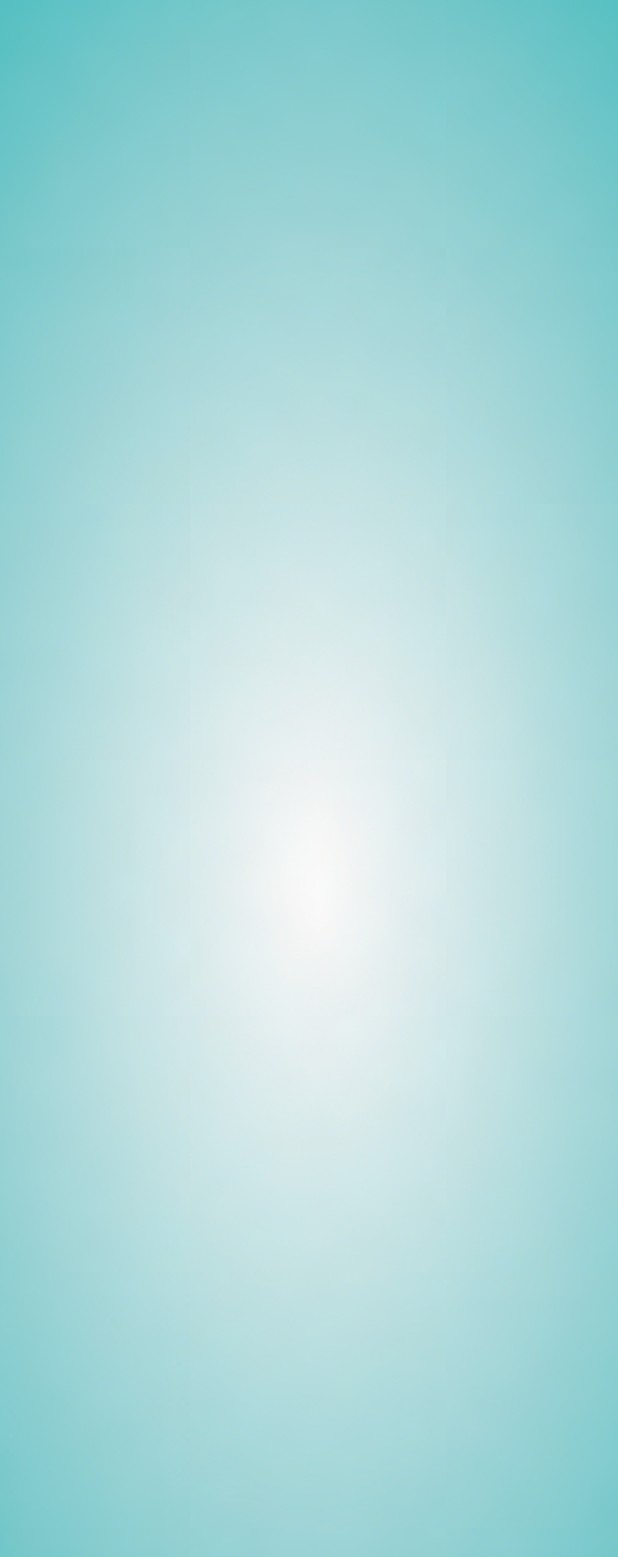 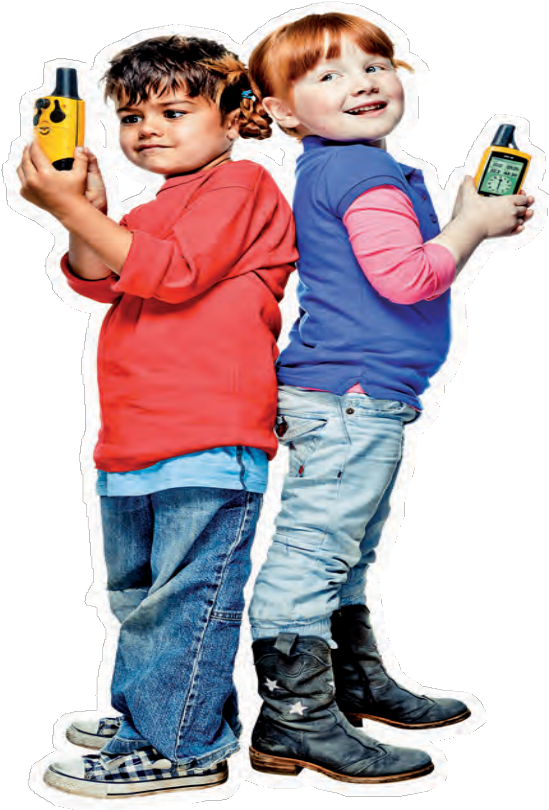 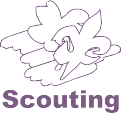 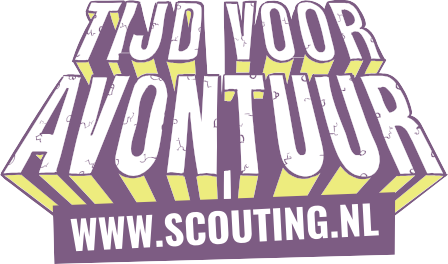 GA 3x GRATIS MEE OP AVONTUUR!Ontdek Scouting! Ga mee op avontuur door drie keer een kaartje mee te nemen, waarmee je vrijblijvend kan komen kijken een meedoen! Daarna beslis je of je lid wilt worden of niet. Kijk voor meer informatie op onze website.